TRABAJO PRACTICO Nº10(Para TODOS los alumnos de primer año)1º1ª – 1º2ª – 1º3ª – 1º4ª – 1º5ª – 1º6ª – 1º7ª – 1º8ª*Espacio Curricular:  MÚSICA*Docentes a Cargo:  DORA FERNANDA SILVA		       YÉSICA ELIZABETH ZUMBAÑO		      ABEL BAUTISTA*Temas:   FOLKLORE JUJEÑO.“El folklore se define como la ciencia que estudia el patrimonio espiritual y material de un pueblo que conserva su tradición, es decir nos muestra como un pueblo piensa, siente y expresa.”CONSIGNAS: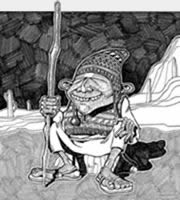 Observa las siguientes imágenes y piensa: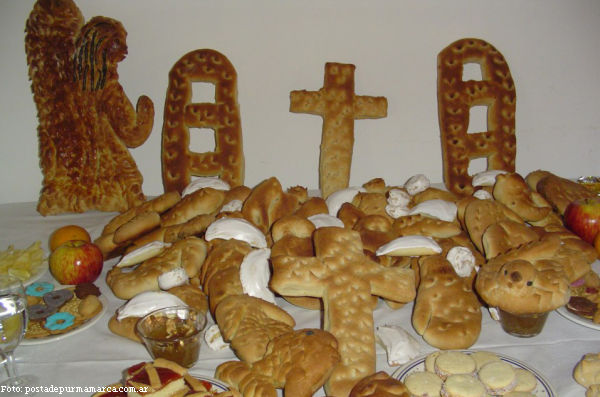 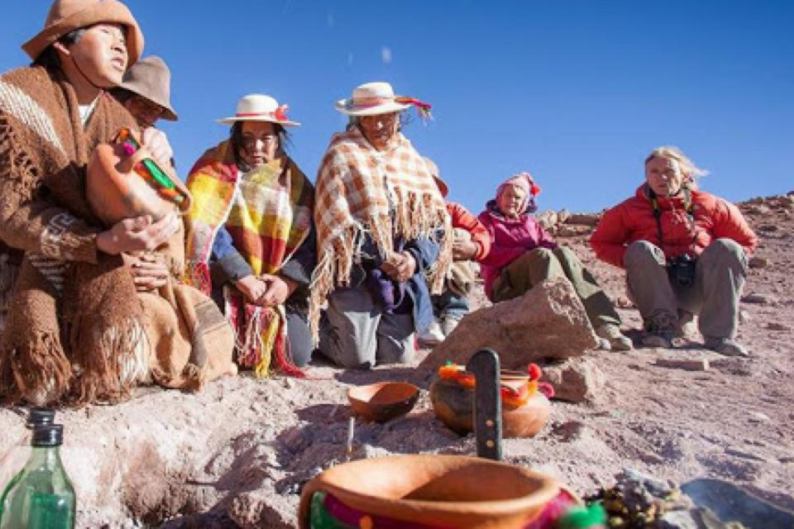 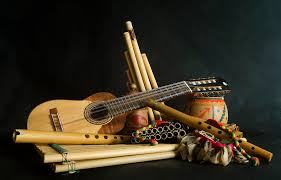 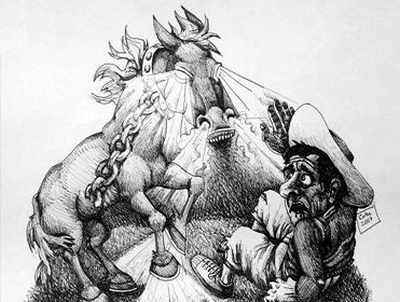 ¿Qué representan cada una de esas imágenes?¿Te resultan familiares?¿Son cercanas a tu entorno?Así es, todas ellas forman parte de nuestro folklore, el FOLKLORE DE NUESTRA PCIA.Escucha el siguiente tema musical y reconoce en él “El folklore de nuestra provincia”: tradiciones, costumbres, instrumentos musicales y ritmo musical de la canción.Jujeño soy (La Cantada) – Tu profe te pasará el videoEn relación a la consigna anterior completa el siguiente cuadro con 7 diferentes ejemplos de cada una:MITOS Y LEYENDASTRADICIONES Y COSTUMBRESINSTRUMENTOS TRADICIONALESRITMOS CARACTERÍSTICOS